Кабинеты, закрепленные за группами на самоподготовках        Время проведения самоподготовок: 16.30 – 18.45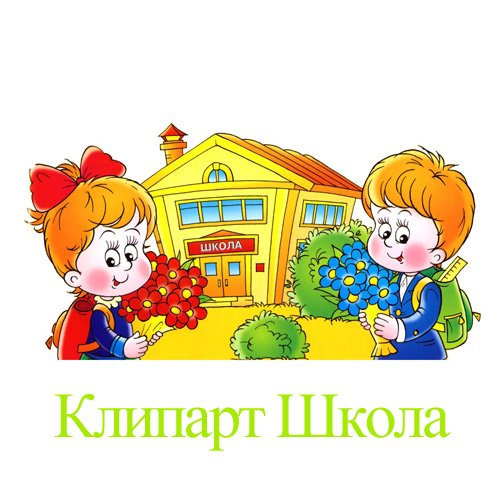 Номер кабинетаСемьяФ.И.О. воспитателя, ответственного за кабинетобщежитие1 семьяФедорчук Н.В.№ 103№ 3082-3 семьяКорчемкина И.А.Кардашин Д.А.№ 3064 семьяСтароверова В.А.№ 2035 семьяПрокашева Т.А.№ 3046 семьяПантелеева Н.Н.№ 3037 семьяНикулина Н.И.